The Rotary Club of Scarborough – Food for Frontline Workers: April 20, 2020Food for Front-line Workers

Rotarian Abhi Shah brought to our attention the need for food for hospital staff. All sources of food in the three Scarborough hospitals are closed and many staff are not even going home! The hospital kitchen is only supplying patients. Our club contributed funds to provide food every Wednesday for six weeks beginning April 15. This food is being prepared by 5n2 Kitchens. Many of our members have volunteered to help with the deliveries. This week’s meals went to Birchmount Campus (Formally Grace Hospital). Proper “social distancing” is being maintained. The photo includes two 5n2 employees and Ingrid and Bruce from the Rotary Club of Scarborough
5n2 can be found on the web at https://5n2kitchen.com/contact/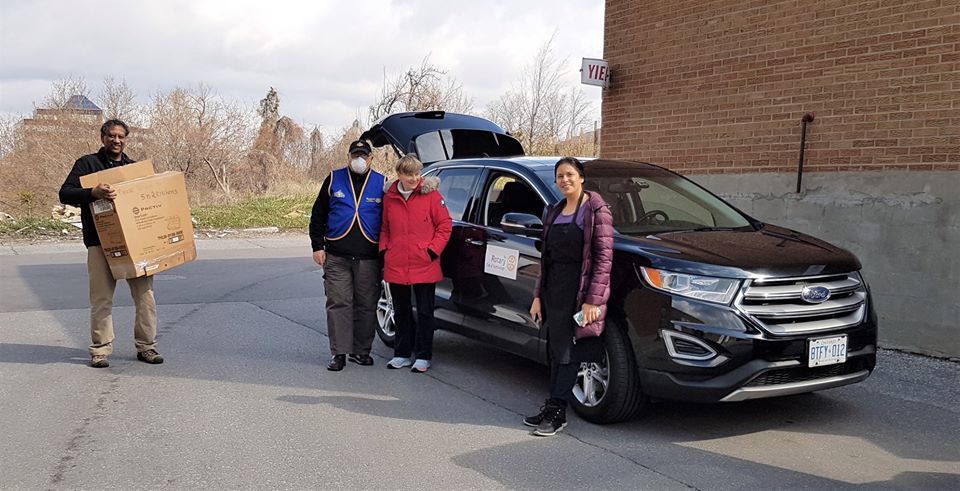 